О признании утратившим силу постановления администрации Ханты-Мансийского района от 19.01.2018 № 28 «О создании Межведомственногоопекунского совета»В целях приведения муниципальных правовых актов в соответствие 
с действующим законодательством, руководствуясь статьей 5 Закона Ханты-Мансийского автономного округа – Югры от 24.02.2022 №10-оз 
«О внесении изменений в отдельные законы Ханты-Мансийского автономного округа – Югры и признании утратившим силу Закона Ханты-Мансийского автономного округа – Югры «О наделении органов местного самоуправления муниципальных образований Ханты-Мансийского автономного округа – Югры отдельными государственными полномочиями по осуществлению деятельности по опеке и попечительству», решением Думы Ханты - Мансийского района от 25.10.2017 №207 «Об утверждении структуры администрации Ханты - Мансийского района», Уставом 
Ханты-Мансийского района:1. Признать утратившим силу постановление администрации 
Ханты-Мансийского района от 19.01.2018 № 28 «О создании Межведомственного опекунского совета».2. Опубликовать настоящее постановление в газете «Наш район», 
в официальном сетевом издании «Наш район Ханты-Мансийский», разместить на официальном сайте администрации Ханты-Мансийского района.3. Настоящее постановление вступает в силу после его официального опубликования (обнародования) и распространяется на правоотношения, возникшие с 01.01.2023.4. Контроль за выполнением постановления возложить на заместителя главы Ханты-Мансийского района по социальным вопросам.Глава Ханты-Мансийского района                                                 К.Р.Минулин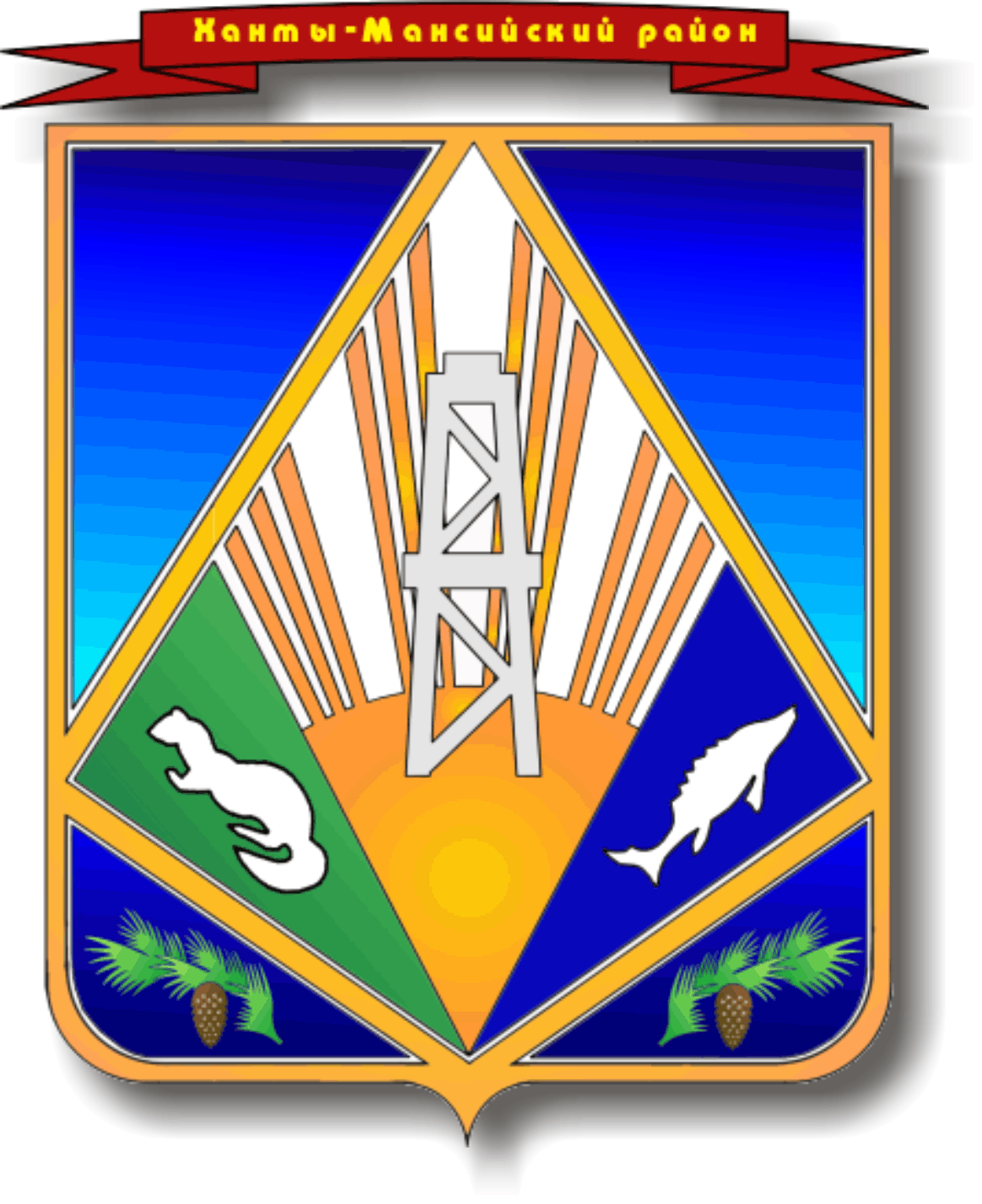 МУНИЦИПАЛЬНОЕ ОБРАЗОВАНИЕХАНТЫ-МАНСИЙСКИЙ РАЙОНХанты-Мансийский автономный округ – ЮграАДМИНИСТРАЦИЯ ХАНТЫ-МАНСИЙСКОГО РАЙОНАП О С Т А Н О В Л Е Н И Еот                                                                                                            № ____г. Ханты-Мансийск